ARBITRAL VÔLEI DE PRAIA 2022O Presidente da Federação Catarinense de Voleibol – FCV no uso de suas atribuições CONVOCA os CENTROS DE TREINAMENTOS DE VÔLEI DE PRAIA (CTs), para o ARBITRAL DE 2022 a fim de tratar dos assuntos referentes ao ano desportivo de 2022 a realizar-se no dia 05 de março (sábado) de 2022, com início às 8h30min: CRONOGRAMA LOCAL: Será realizado na CÃMARA MUNICIPAL DE BALNEÁRIO PIÇARRAS, sito a Av. Av. Emanuel Pinto, 48 - Centro, Balneário Piçarras - SC, 88380-000, com a seguinte programação:PROGRAMAÇÃO: 08h30min - 09h00min – Assinatura da Lista de Presença; 09h00min – 09h30min – Presidente da Federação Catarinense de Voleibol – Dante klaser;09h30min – 10h15min - Diretora Administrativa FCV – Margareth Nercolini e André Testa Secretário da Federação. – Assuntos referentes a Filiação dos CTs junto a Federação.10h15min – 10h30min – Coffee Break10h30min - 12h00min – Informações iniciais sobre o ano esportivo do vôlei de praia em 2022;12h00min – 13h30min - intervalo almoço 13h30min - 15h30min – Informações sobre Regulamento, Campeonatos15h30min – 16h00min -  Eventos para 2022                                         Pré- Calendário 202216h00min – 17h00min – Coquetel de Encerramento.CONFIRMAÇÃO OBRIGATÓRIA ATÉ DIA 25 DE FEVEREIRO – no grupo oficial do WhatsApp do Departamento de Vôlei de Praia.Confirmação – NOME DO REPRESENTANTE DO CT – 1 (um) POR CT.Indicações para o almoço:1 – RESTAURANTE DO ZEZINHO2 – RESTAURANTE E PETISCARIA DO TAMPA.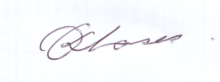 Dante KlaserPresidente